KUPNÍ SMLOUVA
Dodávka provizorních označníků a náhradních dílů pro zastávky ve Středočeském kraji“Smluvní strany:Integrovaná doprava Středočeského kraje, příspěvková organizacese sídlem Sokolovská 100/94, 186 00 Praha 8 – KarlínSpisová značka: Pr 1564 vedená u Městského soudu v PrazeIČO: 05792291	            	DIČ: CZ05792291Bankovní spojení: 	PPF banka, a.s.Provozní účet:		2022870006/6000zastoupená 		JUDr. Zdeňkem Šponarem, ředitelemID datové schránky: pdrwknvna straně prvé (dále jen „Kupující“)aNázev: DOPLNÍ ÚČASTNÍKSe sídlem: DOPLNÍ ÚČASTNÍKSpisová značka: DOPLNÍ ÚČASTNÍKIČO: DOPLNÍ ÚČASTNÍK,DIČ: DOPLNÍ ÚČASTNÍKID schránky: DOPLNÍ ÚČASTNÍKBankovní spojení: DOPLNÍ ÚČASTNÍKZastoupena: DOPLNÍ ÚČASTNÍKKontaktní osoba pro dodávku: DOPLNÍ ÚČASTNÍK (včetně kontaktů)Kontaktní osoba pro reklamace věcí: DOPLNÍ ÚČASTNÍK (včetně kontaktů)na straně druhé (dále jen „Prodávající“)uzavírají spolu podle §  násl. zákona č. 89/2012 Sb., občanský zákoník, ve znění pozdějších předpisů (dále jen „občanský zákoník“), tuto kupní smlouvu (dále jen „Smlouva“)Čl. I.Předmět SmlouvyPředmětem Smlouvy je dodávka provizorních označníků PID, náhradních dílů k označníkům PID a provizorním označníkům PID a spotřebního materiálu k označníkům PID. Dodávána bude nosná konstrukce označníku s dopravní značkou IJ 4a „Zastávka“ s vyobrazením autobusu ŠL11, trubková základna pro usazení označníku, konstrukce provizorního označníku, plastový podstavec (dále jen „zboží“). Zboží bude odpovídat technické specifikaci uvedené v Příloze č. 1 této Smlouvy a bude dodáno za podmínek specifikovaných touto Smlouvou a jejími přílohami.Součástí dodávky zboží je i balení a doprava do místa převzetí a zajištění servisu v záruční době.Prodávající se zavazuje kupujícímu dodat zboží za podmínek uvedených v této Smlouvě, přičemž je povinen dodat zboží stejných nebo lepších parametrů, než je uvedeno v Příloze č. 1 této Smlouvy.Pokud by některé ze zboží, jež je předmětem této Smlouvy, přestalo být na českém trhu dostupné z důvodů neležících na straně Prodávajícího, je Prodávající povinen nabídnout náhradou obdobné zboží se stejnými technickými parametry definovanými v Příloze č. 1 této Smlouvy, nebo lepšími. Kupující je oprávněn se rozhodnout, zda takové zboží akceptuje, nebo odstoupit částečně nebo zcela od Smlouvy. Náhrada nesmí mít vliv na zvýšení kupní ceny zboží.Kupující se zavazuje zboží převzít a zaplatit za ně sjednanou cenu, bude-li dodáno v souladu s touto Smlouvou a konkrétní výzvou k plnění.Čl. II.Kupní cena a platební podmínkyV případě splnění podmínek této Smlouvy Kupující Prodávajícímu kupní cenu za řádně a včas odevzdané zboží bankovním převodem na bankovní účet Prodávajícího na základě daňového dokladu (faktury) vystaveného Prodávajícím a doručeného Kupujícímu na adresu uvedenou v záhlaví této Smlouvy.Kupní cena je stanovena jako součet cen za dodání jednotlivého zboží zadaného na základě příslušené výzvy k plnění, v předpokládaném počtu kusů dle zadávací dokumentace a nabídky, kterou Prodávající předložil na výzvu k předložení nabídky, a v souladu touto Smlouvou.Celková maximální kupní cena činí: DOPLNÍ ÚČASTNÍK Kč bez DPH (Slovy DOPLNÍ ÚČASTNÍK korun českých), tj. DOPLNÍ ÚČASTNÍK Kč s DPH (Slovy DOPLNÍ ÚČASTNÍK korun českých). DPH v sazbě 21 % činí DOPLNÍ ÚČASTNÍK Kč.Cena v předchozím odstavci zahrnuje:Kupní cena bude uhrazena, pokud bude zboží dodáno v souladu s touto Smlouvou.Cena zboží bez DPH uvedená v tomto článku je nejvýše přípustná a není možné ji překročit za žádných podmínek.Prodávající je oprávněn ke kupní ceně připočítat DPH v souladu se zákonem č. 235/2004 Sb., o dani z přidané hodnoty, ve znění pozdějších předpisů, dle sazby platné ke dni uskutečnění zdanitelného plnění. Datem uskutečnění zdanitelného plnění je den převzetí zboží Kupujícím.Prodávající ujišťuje Kupujícího, že cena za dodávku zboží v sobě zahrnuje veškeré náklady Prodávajícího spojené s plněním dle této Smlouvy. Je cenou konečnou a zahrnuje také náklady na dopravu zboží do místa určeného Kupujícím, recyklační poplatky, náklady na balení a označení zboží dle požadavku Kupujícího, celní poplatky, případné náklady na pojištění, ekologickou likvidaci a služby s ní spojené, náklady na zajištění záruky.Prodávající přebírá nebezpečí změny okolností ve smyslu § 1765 odst. 2 občanského zákoníku.Kupující neposkytuje Prodávajícímu zálohy.Daňový doklad (fakturu) doručí Prodávající Kupujícímu neprodleně po převzetí zboží Kupujícím. Faktura může být vystavena nejdříve v den převzetí zboží, nejpozději však do 3 pracovních dnů od převzetí zboží Kupujícím.Splatnost faktury je 30 dnů od jejího doručení Kupujícímu. Za den splnění platební povinnosti se považuje den odepsání částky ceny z účtu Kupujícího ve prospěch Prodávajícího.Faktura musí přesně souhlasit s cenami věcí uvedenými v této Smlouvě.Bude-li Kupujícím převzato zboží i přes vady či chybějící kusy ve smyslu čl. IV., vzniká nárok na zaplacení kupní ceny chybějících kusů a kusů, jejichž vady byly odstraněny, až jejich převzetím Kupujícím. Faktura za chybějící kusy a kusy, jejichž vady byly odstraněny, bude vystavena a doručena Prodávajícím až po jejich převzetí Kupujícím.Všechny částky v Kč poukazované mezi Kupujícím a Prodávajícím na základě této Smlouvy musí být prosté jakýchkoli bankovních poplatků, zaokrouhlení nebo jiných nákladů spojených s převodem na jejich účty.Kupní cena bude uhrazena Kupujícím na účet Prodávajícího uvedený v záhlaví této Smlouvy a bude uvedený i na faktuře.Daňový doklad (faktura) musí obsahovat všechny údaje týkající se daňového dokladu dle § 29 zákona č. 235/2004 Sb., o dani z přidané hodnoty, ve znění pozdějších předpisů. Kromě zmiňovaných náležitostí je Prodávající povinen uvést tyto další údaje a respektovat níže uvedené skutečnosti:označení dokladu jako faktura – daňový doklad;číslo Smlouvy, pod kterým jsou dokumenty evidované u Kupujícího (toto číslo musí být Kupujícím uvedeno v záhlaví Smlouvy);počet příloh;číslo bankovního účtu Prodávajícího.V příloze faktury bude doklad o převzetí zboží (dodací list/výdejka/ předávací protokol) podepsaný kontaktní osobou Kupujícího (viz čl. VIII.).Pokud daňový doklad (faktura) neobsahuje všechny zákonem a Smlouvou stanovené náležitosti, je Kupující oprávněn ji do data splatnosti vrátit Prodávajícímu k doplnění či přepracování, aniž by se dostal do prodlení se splatností. Ke vrácené faktuře musí Kupující uvést důvod vrácení. Lhůta splatnosti 30 kalendářních dnů počíná běžet znovu ode dne doručení doplněného/opraveného daňového dokladu Kupujícímu.Prodávající prohlašuje, že není veden v registru nespolehlivých plátců, a zavazuje se po dobu trvání této Smlouvy řádně a včas platit DPH. Pokud FÚ vyzve Kupujícího k placení DPH nezaplacené Prodávajícím při realizaci této Smlouvy, Prodávající se zavazuje zaplatit Kupujícímu smluvní pokutu ve výši odpovídající nezaplacenému DPH. Pokuta je splatná ve lhůtě do 30 dnů ode dne doručení vyúčtování o smluvní pokutě.Kupující bude zboží využívat při výkonu působnosti v oblasti veřejné správy, pokud i přesto Prodávající při fakturaci za dodané zboží využije přenesenou daňovou povinnost, předem na to Kupujícího upozorní a na faktuře viditelně uvede, že DPH hradí Kupující. Bude-li Prodávající uplatňovat přenesenou daňovou povinnost pouze u části dodaného zboží, vystaví na takové zboží fakturu zvlášť.Čl. III.Doba a místo plněníZboží objednané Kupujícím je Prodávající povinen dodat nejdéle do 60 kalendářních dnů od účinnosti této kupní smlouvy (den zveřejnění v registru smluv). Místem dodání je ……….Čl. IV.Převzetí zbožíKonkrétní den a hodinu předání zboží je Prodávající povinen avizovat nejméně dva pracovní dny předem e-mailem nebo telefonicky kontaktním osobám Kupujícího uvedeným v této Smlouvě. Pokud tuto povinnost Prodávající nesplní, není Kupující povinen dodávku převzít a není v takovém případě v prodlení s převzetím věci.Bez předchozí domluvy není Kupující povinen převzít částečnou dodávku z jedné výzvy k plnění (tj. pokud Prodávající dodá ze zboží požadovaného v konkrétní výzvě k plnění jen část).Doručení zboží potvrdí za Kupujícího osoba oprávněná k převzetí zboží, a to na dokladu o převzetí zboží (dodací list/výdejka/předávací protokol). Tím dochází k převzetí zboží. V případě částečného plnění bude doklad obsahovat pouze to zboží, které Prodávající v danou chvíli skutečně dodává.Zboží bude dodáno v originálních baleních výrobce a bude zabaleno způsobem obvyklým pro takové zboží a podle způsobu přepravy, aby bylo chráněno před poškozením mechanickými a atmosférickými vlivy.Doklad o převzetí zboží bude obsahovat seznam dodaného zboží, s výrobními čísly a alespoň cenou bez DPH u každého zboží.Spolu se zbožím budou Kupujícímu předány návody (manuály) a doklady, které se ke zboží vztahují a jež jsou obvyklé, nutné či vhodné k převzetí a užívání zboží. Veškeré návody budou v českém jazyce a okamžikem jejich předání Kupujícímu se stávají jeho výlučným vlastnictvím. V případě, že výrobce poskytuje návody (manuály) jen prostřednictvím internetu, musí doklady ke zboží obsahovat odkaz, kde jsou tyto materiály k dispozici.Převzetím zboží přechází na Kupujícího vlastnické právo ke zboží, jakož i nebezpečí vzniku škody na zboží. Kupující je oprávněn toto zboží užívat, přenechávat a prodávat dále třetím osobám, aniž by byl povinen uzavírat s třetími osobami zvláštní smlouvy a aniž by mu vůči třetím osobám vznikaly jakékoliv závazky.V případě, že oprávněná osoba odmítne zboží převzít, uvede tuto skutečnost na doklad o převzetí včetně důvodu odmítnutí.Prodávající odpovídá Kupujícímu za to, že zboží dodané v souladu s touto Smlouvou bude:nové a nepoužité;plně funkční;odpovídá technickým podmínkám specifikovaným v Příloze č. 1;je vhodné k využití k účelu dle této Smlouvy a obvyklému využití daného zboží;použitelné v České republice, tj. získalo veškerá nezbytná osvědčení pro užití zboží v České republice, pokud je takové osvědčení vyžadováno dle právního řádu České republiky. Prodávající předá kopie těchto osvědčení Kupujícímu při předání zboží;bez materiálových, konstrukčních, výrobních, vzhledových a jiných vad;bez právních vad, tj. ohledně zboží není veden žádný soudní spor, jsou uhrazeny všechny daně a poplatky týkající se zboží, zboží není zatíženo zástavními, předkupními a jinými právy třetích osob;bezpečné, zejména neobsahuje nebezpečné látky a věci, které se mohou stát nebezpečným odpadem ve smyslu zákona o odpadech;bude splňovat veškeré nároky a požadavky českého právního řádu, zejména zákona o odpadech a zákona o obalech.Kupující po převzetí zboží provede kontrolu zjevných vad zboží, zejména jeho množství a provedení. Není však povinen provádět takovou kontrolu přímo při převzetí.Zjistí-li Kupující ve lhůtě pěti (5) pracovních dnů od převzetí zboží, že zboží vykazuje vady, neodpovídá jeho požadavkům nebo že část zboží chybí, sdělí Prodávajícímu, že jeho závazek dodat zboží nebyl splněn, na zboží se hledí, jako by nebylo Prodávajícím dodáno, a Prodávající je v prodlení oproti lhůtě pro odevzdání zboží se všemi důsledky s tím spojenými. Bude-li Kupující požadovat, aby Prodávající již dodané zboží převzal na své náklady od Kupujícího zpět, je Prodávající povinen toto učinit.Při oznamování a odstraňování vad zboží dle tohoto článku postupují Smluvní strany přiměřeně v souladu s ustanoveními o reklamaci vad dle čl. VI. Smlouvy.Dodá-li Prodávající zboží po částech, postupují Smluvní strany přiměřeně v souladu s tímto článkem ve vztahu k dodané části zboží.Prodávající bere na vědomí, že Kupující nemá skladovací prostory pro uložení originálních obalů od dodaného zboží, a tudíž není povinen tyto obaly skladovat. Prodávající zajistí na vlastní náklady jejich odvoz a likvidaci, bude-li k tomu Kupujícím vyzván.Čl. V.MlčenlivostNení-li dále stanoveno jinak, je Prodávající povinen během plnění této Smlouvy i po uplynutí doby, na kterou je tato Smlouva uzavřena, zachovávat mlčenlivost o všech skutečnostech, o kterých se dozví od Kupujícího v souvislosti s jejím plněním. Této povinnosti může Prodávajícího zprostit pouze Kupující. Zproštění povinnosti mlčenlivosti musí být učiněno písemně. Výše uvedenou povinností mlčenlivosti není dotčena možnost Prodávajícího uvádět činnost dle této Smlouvy jako svou referenci ve svých nabídkách v zákonem stanoveném rozsahu, popřípadě rozsahu stanoveném Kupujícím.Prodávající se zavazuje uhradit Kupujícímu či třetí straně, kterou porušením povinnosti mlčenlivosti poškodí, veškeré škody tímto porušením způsobené. Povinnosti Prodávajícího vyplývající z ustanovení příslušných právních předpisů o ochraně utajovaných informací nejsou ustanoveními tohoto článku dotčeny.Čl. VI.Záruky, odpovědnost za vady, reklamační podmínkyProdávající poskytuje Kupujícímu záruku za dodané zboží. Délka záruky je dva roky.Režim záruky je popsán v následujících odstavcích.Záruka počíná běžet od data převzetí zboží bez jakýchkoliv vad a nedodělků.Zárukou za jakost zboží přejímá Prodávající závazek, že dodané zboží bude po tuto dobu způsobilé pro použití k obvyklému účelu a že si zachová obvyklé vlastnosti. Prodávající má povinnosti z vadného plnění nejméně v takovém rozsahu, v jakém trvají povinnosti z vadného plnění výrobce zboží.Prodávající odpovídá za jakoukoliv vadu, jež se vyskytne v době trvání záruky s výjimkou běžných opotřebení, vad způsobených nesprávnou obsluhou, vad způsobených vyšší mocí nebo třetími osobami a vad spotřebního materiálu.Zboží má vady, jestliže nebylo dodáno v souladu s touto Smlouvou, zejména pokud nebylo dodáno ve sjednaném druhu, množství a jakosti. Ustanovení o množství neplatí, dohodnou-li si smluvní strany u příslušné výzvy k plnění dílčí plnění.Práva z odpovědnosti za vady a ze záruky uplatňuje Kupující reklamací.Kupující je povinen reklamovat zjištěné vady dodaného zboží bez zbytečného odkladu, nejpozději do pěti (5) pracovních dnů poté, co je zjistil.Zboží Kupující reklamuje písemným oznámením (dále též „reklamace“) doručeným k rukám kontaktní osoby Prodávajícího, uvedené v záhlaví této Smlouvy. Za písemné oznámení se považuje i e-mail potvrzený Prodávajícím.Po dobu mezi doručením reklamace vady Prodávajícímu a podpisem Kupujícího na protokolu o odstranění vady se staví záruční lhůta.Kupující je oprávněn zvolit si, jakým způsobem požaduje odstranit vadu. Zvolený způsob je povinen uvést při reklamaci.V případě vady zboží má Kupující nárok zejména naodstranění vady dodáním nového zboží bez vad, pokud to není vzhledem k povaze vady nepřiměřené. Pokud se vada týká pouze součásti zboží, může Kupující požadovat jen výměnu součásti;odstranění vady opravou věci, je-li vada opravou odstranitelná;odstranění vady dodáním chybějícího zboží nebo její součásti;přiměřenou slevu z kupní ceny;odstoupení od Smlouvy (více čl. X).Kupující je oprávněn zvolit si a uplatnit i kombinaci práv uvedených v přechozím bodě.U reklamovaného zboží, u kterého byla reklamace uznána a které bylo vyměněno za bezvadné či opraveno, běží nová záruční lhůta podle tohoto článku ode dne předání zboží Kupujícímu.Reklamaci uplatní Kupující u Prodávajícího nejpozději poslední den záruční doby. I reklamace odeslaná Kupujícím poslední den záruční doby se považuje za uplatněnou včas.Převzetí zboží k odstranění vad a následné předání zboží po odstranění vad proběhne po předchozí domluvě Prodávajícího s Kupujícím, vždy v pracovní dny v době od 8:00 do 14:00, nedohodnou-li se Smluvní strany jinak.Uplatnění reklamačních práv Kupujícím, jakož i plnění jim odpovídajících povinností Prodávajícího není podmíněno ani jinak spojeno s poskytnutím jakékoli další úplaty Prodávajícímu ani jiné osobě.Kupujícímu náleží i náhrada nákladů účelně vynaložených při uplatnění práv v rámci záruky za jakost.Uplatněním práv z odpovědnosti za vady není dotčeno právo Kupujícího na náhradu škody.Prodávající je povinen zajistit bezplatnou výměnu nebo dodání chybějícího zboží ve lhůtě 10 dnů od uplatnění reklamace, opravou zboží lze záruční vady odstranit ve lhůtě třiceti (30) dnů.  Prodávající se zavazuje odstranit vadu, i když neuznává, že za vady odpovídá; ve sporných případech nese náklady až do pravomocného rozhodnutí o reklamaci Prodávající, nedohodnou-li se strany jinak. Zároveň je Prodávající nejpozději do 5 kalendářních dnů po obdržení písemné reklamace Kupujícímu povinen oznámit, zda reklamaci uznává nebo z jakých důvodů odmítá reklamaci uznat.V případě nedodržení lhůty pro vypořádání reklamace je Prodávající povinen poskytnout na žádost Kupujícího náhradní zboží stejných vlastností. Zapůjčí-li Prodávající Kupujícímu náhradní zboží, není v prodlení s termínem vyřešení reklamace a sankce uvedená v čl. VII., odst. 2 se neuplatní.Prodávající se zavazuje poskytovat Kupujícímu k odstraňování vad veškerou potřebnou součinnost tak, aby byly řádně a včas odstraněny. Nedohodnou-li se Smluvní strany jinak, pak je Prodávající zejména povinen:zboží, jehož vada má být odstraněna opravou, převzít k opravě v místě, kde bylo Kupujícímu odevzdáno, a po provedení opravy opravené zboží opět v tomto místě Kupujícímu předat;v případě odstranění vady dodáním nového zboží dodat toto nové zboží na tutéž adresu, kam bylo Kupujícímu dodáno nahrazované zboží.Prodávající poskytne Kupujícímu během záruky možnost hlášení závad v pracovní dny v době od 8:00 do 17:00. Nahlášení závad proběhne na e-mail: DOPLNÍ ÚČASTNÍK nebo telefon: DOPLNÍ ÚČASTNÍK. Výjezd technika i odstranění závady v rámci záruky jsou bezplatné.Čl. VII.Sankční ujednáníV případě, že Prodávající bude v prodlení se splněním povinnosti dodat zboží ve lhůtě sjednané touto Smlouvou, je Prodávající povinen zaplatit Kupujícímu smluvní pokutu ve výši 0,2 % z ceny nedodaného zboží vč. DPH za každý započatý pracovní den po překročení termínu.V případě prodlení Prodávajícího s termínem vyřešení reklamace dle čl. VI. je Prodávající povinen uhradit Kupujícímu smluvní pokutu ve výši 0,05 % z kupní ceny vadného zboží vč. DPH za každý započatý pracovní den prodlení.V případě, že Kupující bude v prodlení se zaplacením faktury Prodávajícímu podle čl. II., je Kupující povinen zaplatit Prodávajícímu úrok z prodlení s platbou dle platné legislativy z dlužné částky (nařízením vlády č. 351/2013 Sb. ve znění pozdějších předpisů, či následným předpisem).Za porušení povinnosti mlčenlivosti dle čl. V. odst. 1., je Prodávající povinen uhradit Kupujícímu smluvní pokutu ve výši 10 000 Kč (deset tisíc korun českých) za každý jednotlivý případ, a to i v případě, že k porušení povinnosti dojde po ukončení platnosti této Smlouvy.Smluvní pokuty lze uložit opakovaně. Zaplacením smluvní pokuty není dotčeno právo smluvní strany na náhradu škody vzniklé porušením smluvní povinnosti, které se smluvní pokuta týká. Náhrady vzniklé škody bude Kupující vymáhat samostatně.Vyúčtování smluvní pokuty musí být zasláno doporučeně nebo datovou schránkou. Smluvní pokuta je splatná ve lhůtě 30 dnů ode dne doručení vyúčtování o smluvní pokutě.Čl. VIII.Kontaktní a oprávněné osobyKontaktními osobami a osobami oprávněnými k převzetí zboží pro účely této Smlouvy za Kupujícího:Bude doplněno před podpisem SmlouvyBude doplněno před podpisem SmlouvyKontaktní osoby za Prodávajícího jsou uvedeny v záhlaví Smlouvy.Oprávněné osoby ve věcech smluvních jsou uvedeny v záhlaví této Smlouvy.V případě změny kontaktních osob a oprávněných osob musí být o této skutečnosti druhá smluvní strana neprodleně písemně informována. Za splnění této povinnosti se považuje i e-mail zaslaný kontaktními či oprávněnými osobami převzetí zboží a potvrzený druhou smluvní stranou. Účinnost změny nastává okamžikem doručení písemného oznámení příslušné smluvní straně. Změna kontaktní osoby není důvodem k uzavření dodatku.Čl. IX.Další závazky Smluvních stranProdávající je povinen strpět uveřejnění této Smlouvy a jejích případných dodatků Kupujícím dle zákona 340/2015 Sb., o zvláštních podmínkách účinnosti některých smluv, uveřejňování těchto smluv a o registru smluv (zákon o registru smluv). Uveřejnění smlouvy zajistí Kupující, který bude neprodleně o této skutečnosti informovat Prodávajícího.Prodávající je povinen pověřit plněním závazků z této Smlouvy pouze ty své pracovníky, kteří jsou k tomu odborně způsobilí.Prodávající není oprávněn postoupit či převést jakákoliv svá práva a povinnosti vyplývající z této Smlouvy bez předchozího souhlasu Kupujícího.Kupující je oprávněn převést svoje práva a povinnosti z této Smlouvy na třetí osobu.Prodávající se zavazuje splnit podmínky ekologické likvidace starých zařízení dle požadavku Kupujícího. Likvidace se v tomto případě týká pouze ekologické likvidace zboží, které dodal Prodávající, anebo zboží, které je dodávkou Prodávajícího nahrazeno.Je-li to nezbytné, Kupující se zavazuje zajistit pracovníkům Prodávajícího během plnění předmětu této Smlouvy přístup na příslušná pracoviště Kupujícího a součinnost nezbytnou k provedení předmětu plnění. Prodávající se zavazuje dodržovat v objektech Kupujícího příslušné bezpečnostní předpisy.Při plnění této Smlouvy je Prodávající vázán touto Smlouvou, zákony, obecně závaznými právními předpisy a pokyny Kupujícího, pokud tyto nejsou v rozporu s těmito normami nebo zájmy Kupujícího. Prodávající je povinen včas písemně upozornit Kupujícího na zřejmou nevhodnost jeho pokynů, jejichž následkem může vzniknout škoda nebo nesoulad se zákony nebo obecně závaznými právními předpisy. Pokud Kupující navzdory tomuto upozornění trvá na svých pokynech, Prodávající neodpovídá za jakoukoliv škodu vzniklou v této příčinné souvislosti.Prodávající se dále zavazuje:neprodleně informovat Kupujícího o všech skutečnostech majících vliv na plnění dle této Smlouvy;řádně plnit a ve stanoveném termínu své povinnosti vyplývající z této Smlouvy;požádat včas Kupujícího o potřebnou součinnost za účelem řádného plnění této Smlouvy;na vyžádání Kupujícího se zúčastnit osobní schůzky, pokud Kupující požádá o schůzku nejpozději 5 pracovních dnů předem. V mimořádných případech je možné tento termín po dohodě obou Smluvních stran zkrátit.Čl. X.Trvání SmlouvySmlouva nabývá platnosti dnem podpisu oběma smluvními stranami a účinnosti dnem jejího uveřejnění v registru smluv. Účinnost této Smlouvy zaniká předčasně ze zákonných důvodů, písemnou dohodou Smluvních stran, výpovědí a dále odstoupením:Prodávajícího, pokud bude Kupující přes písemné upozornění Prodávajícím déle než 20 kalendářních dnů od písemného upozornění v prodlení s plněním své platební povinnosti vůči Prodávajícímu;Kupujícího, pokud bude Prodávající déle než 10 kalendářních dnů v prodlení s předáním zboží dle této Smlouvy;Kupujícího, pokud bude Prodávající déle než 10 kalendářních dnů v prodlení s odstraněním vad zboží dle této Smlouvy;Kupujícího, pokud Prodávající opakovaně, tj. nejméně 2x, poruší svou povinnost dle této Smlouvy;Kupujícího, je-li Prodávající v likvidaci nebo vůči jeho majetku probíhá insolvenční řízení, v němž bylo vydáno rozhodnutí o úpadku nebo insolvenční návrh byl zamítnut proto, že majetek nepostačuje k úhradě nákladů insolvenčního řízení, nebo byl konkurs zrušen proto, že majetek byl zcela nepostačující nebo byla zavedena nucené správa podle zvláštních právních předpisů;Kupujícího, pokud opakovaně, tj. nejméně 2x, se ujištění Prodávajícího, že zboží má určité vlastnosti, zejména Kupujícím vymíněné, anebo že nemá žádné vady, ukáže být nepravdivým.Odstoupení od Smlouvy musí být písemné, zaslané doporučeně nebo datovou schránkou na adresu uvedenou v záhlaví této Smlouvy. Jinak je neplatné.Odstoupení od Smlouvy je účinné od okamžiku, kdy je doručeno písemné prohlášení jedné smluvní strany o odstoupení od této Smlouvy druhé smluvní straně. V případech odstoupení od této Smlouvy si Smluvní strany nebudou vracet plnění řádně poskytnutá ke dni účinnosti odstoupení od Smlouvy.Kterákoliv ze Smluvních stran je oprávněna Smlouvu písemně vypovědět. Pokud Smlouvu vypoví Kupující, činí výpovědní lhůta jeden (1) měsíc, pokud vypoví Smlouvu Prodávající, je výpovědní lhůta tři (3) měsíce. Výpovědní lhůta začíná běžet prvního dne kalendářního měsíce následujícího po měsíci, v němž byla výpověď druhé Smluvní straně doručena.Čl. XI.Závěrečná ustanoveníVšechny právní vztahy, které vzniknou při realizaci závazků vyplývajících z této Smlouvy, se řídí právním řádem České republiky.Tuto Smlouvu lze měnit pouze písemnými dodatky číslovanými ve vzestupné řadě, podepsanými osobami oprávněnými jednat za Smluvní strany; to neplatí v případě změny kontaktních osob, je-li splněna povinnost dle čl. VIII., odst. 3.Pokud kterékoliv ustanovení této Smlouvy nebo jeho část je nebo se stane neplatným či nevynutitelným, nebude mít tato neplatnost či nevynutitelnost vliv na platnost či vynutitelnost ostatních ustanovení této Smlouvy nebo jejích částí, pokud nevyplývá přímo z obsahu této Smlouvy, že toto ustanovení nebo jeho část nelze oddělit od dalšího obsahu. V takovém případě se obě Smluvní strany zavazují neúčinné a neplatné ustanovení nahradit novým ustanovením, které je svým účelem a významem co nejbližší ustanovení této Smlouvy, jež má být nahrazeno.Smluvní strany tímto prohlašují a potvrzují, že tato Smlouva byla uzavřena na základě vzájemné dohody a to svobodně, vážně a určitě, nikoliv v tísni za nápadně nevýhodných podmínek jakéhokoli druhu a na důkaz toho smluvní strany připojují své podpisy.Smlouva je vyhotovena ve 4 stejnopisech, z nichž 1 obdrží Prodávající a 3 Kupující.Nedílnou součástí smlouvy je:Příloha č. 1 – Technická specifikacePříloha č. 1 ke kupní smlouvě č….Technická specifikaceObnova a údržba označníků na zastávkách ve středočeském krajiPředmětem zakázky je dodávka, provizorních označníků PID, náhradních dílů k označníkům PID a provizorním označníkům PID a spotřebního materiálu k označníkům PID. Dodávána bude nosná konstrukce označníku s dopravní značkou IJ 4a „Zastávka“ s vyobrazením autobusu ŠL11, trubková základna pro usazení označníku, konstrukce provizorního označníku, plastový podstavec. Součástí dodávky je i příslušenství označníku (vitríny pro zveřejňování dopravních informací apod. dle soupisu). Technické parametry a instalace označníkůOznačník i jednotlivé komponenty musí splňovat parametry uvedené ve standardu označníků PID veřejně dostupných na adrese http://standardzastavek.pid.cz/oznacnik/ . Požadované rozměry vycházejí z ČSN 736425-1 a požadavků na čitelnost poskytovaných informací pro všechny cestující.Konstrukce označníku musí splňovat zákonné předpisy a normy, zejména vyhlášku č. 294/2015 Sb., kterou se provádějí pravidla provozu na pozemních komunikacích, a TP 65 – Zásady pro dopravní značení na pozemních komunikacích. Materiál konstrukce včetně povrchové úpravy musí splňovat podmínky ČSN EN 12 899-1 Stálé svislé dopravní značení. Nosná konstrukce dvoutyčového provizorního označníku je svařena z ocelových jeklů min. 50 x 20 x 2 mm a má výšku min. 2,2 m. Součástí dodávky je též odpovídající základ pro umístění do země (trubková základna).Základní barva označníku je červená RAL 3020, doplňkové barvy (dle obrázku 1) bílá RAL 9016; tmavě šedá RAL 7021.Součástí konstrukce označníku není odpadkový koš.Označník včetně všech jeho komponent bude součástí veřejného prostoru a musí tak být ochráněn proti běžným klimatickým podmínkám (slunce, déšť, mráz, sníh). Nosná konstrukce označníku bude žárově zinkována a opatřena povrchovou úpravou práškovým lakováním (komaxit). Viditelné části konstrukce, hlavy označníku a informačního prostoru musí být opatřeny vhodnou ochranou proti vandalismu (graffiti a ilegální polepy). Popis jednotlivých částí označníkuHlava označníku – dopravní značka IJ4a oboustranně v retroreflexním provedení s významovým symbolem autobusu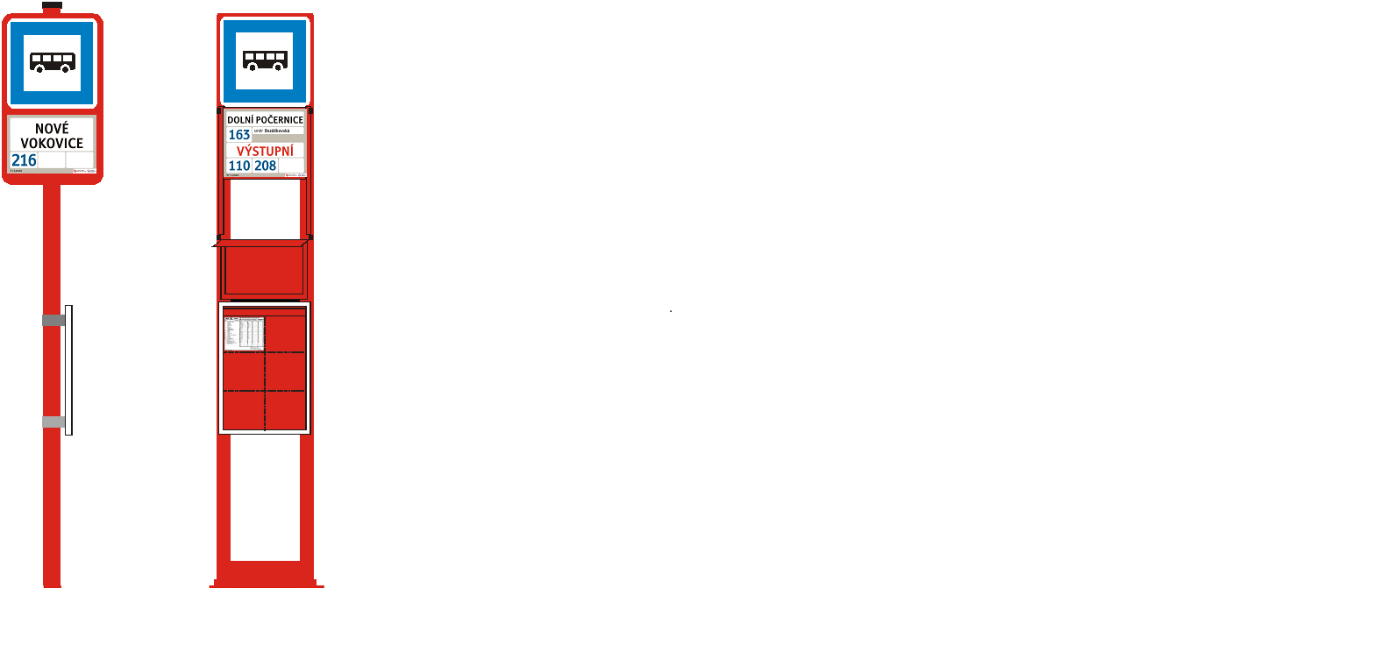 Prostor pro informace o zastávce (kapitola 9 Standardů kvality) Skříně pro zveřejňování dopravních informací (informační prostory dle kapitoly 10 Standardů kvality) Konstrukce označníkuZnačka „ZASTÁVKA“Označník nese dopravní značku IJ 4a „Zastávka“ oboustranně v retroreflexním provedení. Upevnění desky k nosiči je z hlediska bezpečnosti požadováno takovým způsobem. Aby nemohlo dojít k jejímu samovolnému pádu a případnému zranění osob zdržujících se v zastávkovém prostoru. Bude provedeno spojení s nosnou konstrukcí, které nebude znehodnocovat estetickou a vypovídací úroveň značky stékající korozí (například nýtování, zasouvání do vodících kolejniček, používání spojovacího materiálu v antikorozní úpravě a plastových záslepek v barvě podkladu, lepení apod.)Všechny označníky musí splňovat aktuální platné Standardy kvality PID dostupné na https://pid.cz/wp-content/uploads/2018/04/Vytah_ze_standardu_zastavek_PID_leden2019.pdf?x44225 (dále jen Standardy kvality).STANIČNÍ OZNAČNÍK + VYBAVENÍ + NÁHRADNÍ DÍLYkusůKč/ks/bez DPHDPHKč/ks/ vč. DPHZákladna pro staniční označník20Skříň na zastávkové J.Ř. velikost 6 (S6 450 x 620 mm, uzavíratelná na šestihran vel. 3)52Skříň na zastávkové J.Ř. velikost 4 (S4 450 x 440 mm, uzavíratelná na šestihran vel. 3))48Skříň na zastávkové J.Ř. velikost 6 (S6 450 x 620 mm) s"C"profilem26Skříň na zastávkové J.Ř. velikost 4 (S4 450 x 440 mm) s"C"profilem24Plechový blok pro informační prvky do kolejniček +50plexisklo s výřezy velikost 620Plechový blok pro informační prvky do kolejniček +40plexisklo s výřezy velikost 430Plexisklo do plechového bloku pro jednotyčový50označník krycí informační prvky velikost 420Plexisklo do plechového bloku pro jednotyčový20označník krycí informační prvky velikost 220Objímka 80Objímka (dvojitá)80Samolepka retroreflexní IJ4a (včetně ŠL11) 40Konstrukce přenosného označníku24Podstavec (noha) k přenosnému označníku48Významový symbol dopravního prostředku (symbol ŠL11)Významový symbol dopravního prostředku (symbol ŠL11)48Gumový podstavec Klemfix 29kg24Kompletace staničního označníku24 Celkem cena za zbožíV           dne …………………………………….…………………………………………Bude doplněno před podpisem SmlouvyV Praze dne ………….………………………….……JUDr. Zdeněk ŠponarIntegrovaná doprava Středočeského kraje, příspěvková organizace.POTŘEBNÝ MATERIÁL K DODÁNÍPOTŘEBNÝ MATERIÁL K DODÁNÍSTANIČNÍ OZNAČNÍK + VYBAVENÍ + NÁHRADNÍ DÍLYkusůZákladna pro staniční označník20Skříň na zastávkové J.Ř. velikost 6 (S6 450 x 620 mm, uzavíratelná na šestihran vel. 3)52Skříň na zastávkové J.Ř. velikost 4 (S4 450 x 440 mm, uzavíratelná na šestihran vel. 3))48Skříň na zastávkové J.Ř. velikost 6 (S6 450 x 620 mm) s"C"profilem26Skříň na zastávkové J.Ř. velikost 4 (S4 450 x 440 mm) s"C"profilem24Plechový blok pro informační prvky do kolejniček +50plexisklo s výřezy velikost 620Plechový blok pro informační prvky do kolejniček +40plexisklo s výřezy velikost 430Plexisklo do plechového bloku pro jednotyčový50označník krycí informační prvky velikost 420Plexisklo do plechového bloku pro jednotyčový20označník krycí informační prvky velikost 220Objímka 80Objímka (dvojitá)80Samolepka retroreflexní IJ4a (včetně ŠL11) 40Konstrukce přenosného označníku24Podstavec (noha) k přenosnému označníku48Významový symbol dopravního prostředku (symbol ŠL11)Významový symbol dopravního prostředku (symbol ŠL11)48Gumový podstavec Klemfix 29kg24Kompletace staničního označníku24